YEDA Equestrian with Disabilities (EWD) Membership Registration Form 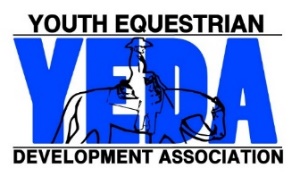 2023-2024All completed applications will be processed in the order in which they are received.Please allow fifteen business days for processing.R2.02 D A Rush fee $25 will be added to the membership if a rider is requesting to enter a show after the show closing date and their membership is not currently submitted and in the database.A membership registration forms for Equestrian with Disabilities must be accompanied by a Diagnosis and Adaptive Equipment Form.     Payment of $80 fee must be accompanied with this form ($10 of the $80 will go towards the SIF as the YEDA Back # fee)..YEDA Equestrian with Disabilities (EWD)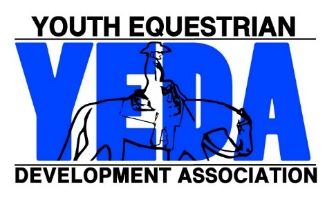  Diagnosis Form2023-2024A membership registration forms for Equestrian with Disabilities must be accompanied by a Diagnosis and Adaptive Equipment Form. 	YEDA Equestrian with Disabilities (EWD)Adaptive Equipment Form2023-2024A membership registration forms for Equestrian with Disabilities must be accompanied by a Diagnosis and Adaptive Equipment Form.  New Member             Returning Member  New Member             Returning Member  New Member             Returning Member  New Member             Returning Member  New Member             Returning Member  New Member             Returning Member  New Member             Returning Member  New Member             Returning Member  New Member             Returning Member Team NameRider NameYEDA Back #:(Leave blank if unknown or first-time member) (Leave blank if unknown or first-time member) (Leave blank if unknown or first-time member) (Leave blank if unknown or first-time member) (Leave blank if unknown or first-time member) (Leave blank if unknown or first-time member) (Leave blank if unknown or first-time member) Riders Height Riders Weight Riders Weight Riders Weight Riders DOBGraduation Year (if applicable) Graduation Year (if applicable) Graduation Year (if applicable) Rider’s EmailHome Mailing AddressHome Mailing AddressStreet Address                                            City                                State                                 Zip Street Address                                            City                                State                                 Zip Street Address                                            City                                State                                 Zip Street Address                                            City                                State                                 Zip Street Address                                            City                                State                                 Zip Street Address                                            City                                State                                 Zip Street Address                                            City                                State                                 Zip Street Address                                            City                                State                                 Zip Cell/Primary PH #:Parent/Guardian Name: Parent/Guardian EmailPH #Parent/Guardian AddressParent/Guardian AddressStreet Address                                            City                                State                                 Zip Street Address                                            City                                State                                 Zip Street Address                                            City                                State                                 Zip Street Address                                            City                                State                                 Zip Street Address                                            City                                State                                 Zip Street Address                                            City                                State                                 Zip Street Address                                            City                                State                                 Zip Street Address                                            City                                State                                 Zip Please Mark all professional affiliations   Special Olympics             NRHA               NSBA                APHA             AQHA                          CHA               4H        PtHA                   Other _________________________    Please Mark all professional affiliations   Special Olympics             NRHA               NSBA                APHA             AQHA                          CHA               4H        PtHA                   Other _________________________    Please Mark all professional affiliations   Special Olympics             NRHA               NSBA                APHA             AQHA                          CHA               4H        PtHA                   Other _________________________    Please Mark all professional affiliations   Special Olympics             NRHA               NSBA                APHA             AQHA                          CHA               4H        PtHA                   Other _________________________    Please Mark all professional affiliations   Special Olympics             NRHA               NSBA                APHA             AQHA                          CHA               4H        PtHA                   Other _________________________    Please Mark all professional affiliations   Special Olympics             NRHA               NSBA                APHA             AQHA                          CHA               4H        PtHA                   Other _________________________    Please Mark all professional affiliations   Special Olympics             NRHA               NSBA                APHA             AQHA                          CHA               4H        PtHA                   Other _________________________    Please Mark all professional affiliations   Special Olympics             NRHA               NSBA                APHA             AQHA                          CHA               4H        PtHA                   Other _________________________    Please Mark all professional affiliations   Special Olympics             NRHA               NSBA                APHA             AQHA                          CHA               4H        PtHA                   Other _________________________    EWD Division: (select one) Amber - Walk Only Assisted           Amber - Walk Only Independent  Topaz - Walk-Trot Assisted            Topaz - Walk-Trot Independent More details on these Division can be found the rulebookEWD Division: (select one) Amber - Walk Only Assisted           Amber - Walk Only Independent  Topaz - Walk-Trot Assisted            Topaz - Walk-Trot Independent More details on these Division can be found the rulebookEWD Division: (select one) Amber - Walk Only Assisted           Amber - Walk Only Independent  Topaz - Walk-Trot Assisted            Topaz - Walk-Trot Independent More details on these Division can be found the rulebookEWD Division: (select one) Amber - Walk Only Assisted           Amber - Walk Only Independent  Topaz - Walk-Trot Assisted            Topaz - Walk-Trot Independent More details on these Division can be found the rulebookEWD Division: (select one) Amber - Walk Only Assisted           Amber - Walk Only Independent  Topaz - Walk-Trot Assisted            Topaz - Walk-Trot Independent More details on these Division can be found the rulebookEWD Division: (select one) Amber - Walk Only Assisted           Amber - Walk Only Independent  Topaz - Walk-Trot Assisted            Topaz - Walk-Trot Independent More details on these Division can be found the rulebookEWD Division: (select one) Amber - Walk Only Assisted           Amber - Walk Only Independent  Topaz - Walk-Trot Assisted            Topaz - Walk-Trot Independent More details on these Division can be found the rulebookEWD Division: (select one) Amber - Walk Only Assisted           Amber - Walk Only Independent  Topaz - Walk-Trot Assisted            Topaz - Walk-Trot Independent More details on these Division can be found the rulebookEWD Division: (select one) Amber - Walk Only Assisted           Amber - Walk Only Independent  Topaz - Walk-Trot Assisted            Topaz - Walk-Trot Independent More details on these Division can be found the rulebookPhoto Release:May your likeness in photos taken in photos by our official photographers be used in promotional literature for YEDA.                                                           YES      NOIf no, please enclose a current photo of the rider so that we can ensure their likeness is not used.Photo Release:May your likeness in photos taken in photos by our official photographers be used in promotional literature for YEDA.                                                           YES      NOIf no, please enclose a current photo of the rider so that we can ensure their likeness is not used.Photo Release:May your likeness in photos taken in photos by our official photographers be used in promotional literature for YEDA.                                                           YES      NOIf no, please enclose a current photo of the rider so that we can ensure their likeness is not used.Photo Release:May your likeness in photos taken in photos by our official photographers be used in promotional literature for YEDA.                                                           YES      NOIf no, please enclose a current photo of the rider so that we can ensure their likeness is not used.Photo Release:May your likeness in photos taken in photos by our official photographers be used in promotional literature for YEDA.                                                           YES      NOIf no, please enclose a current photo of the rider so that we can ensure their likeness is not used.Photo Release:May your likeness in photos taken in photos by our official photographers be used in promotional literature for YEDA.                                                           YES      NOIf no, please enclose a current photo of the rider so that we can ensure their likeness is not used.Photo Release:May your likeness in photos taken in photos by our official photographers be used in promotional literature for YEDA.                                                           YES      NOIf no, please enclose a current photo of the rider so that we can ensure their likeness is not used.Photo Release:May your likeness in photos taken in photos by our official photographers be used in promotional literature for YEDA.                                                           YES      NOIf no, please enclose a current photo of the rider so that we can ensure their likeness is not used.Photo Release:May your likeness in photos taken in photos by our official photographers be used in promotional literature for YEDA.                                                           YES      NOIf no, please enclose a current photo of the rider so that we can ensure their likeness is not used.PLEASE NOTE: Per Rule YEDA Rulebook each participant in the equestrians with disabilities competition must be 10 years of age or in the 4th grade or older. With a diagnosed mental or physical condition attested to by a licensed medical physician. The Special Diagnosis form must be completed, signed by a licensed medical doctor and returned to YEDA with this membership form. PLEASE NOTE: Per Rule YEDA Rulebook each participant in the equestrians with disabilities competition must be 10 years of age or in the 4th grade or older. With a diagnosed mental or physical condition attested to by a licensed medical physician. The Special Diagnosis form must be completed, signed by a licensed medical doctor and returned to YEDA with this membership form. PLEASE NOTE: Per Rule YEDA Rulebook each participant in the equestrians with disabilities competition must be 10 years of age or in the 4th grade or older. With a diagnosed mental or physical condition attested to by a licensed medical physician. The Special Diagnosis form must be completed, signed by a licensed medical doctor and returned to YEDA with this membership form. PLEASE NOTE: Per Rule YEDA Rulebook each participant in the equestrians with disabilities competition must be 10 years of age or in the 4th grade or older. With a diagnosed mental or physical condition attested to by a licensed medical physician. The Special Diagnosis form must be completed, signed by a licensed medical doctor and returned to YEDA with this membership form. PLEASE NOTE: Per Rule YEDA Rulebook each participant in the equestrians with disabilities competition must be 10 years of age or in the 4th grade or older. With a diagnosed mental or physical condition attested to by a licensed medical physician. The Special Diagnosis form must be completed, signed by a licensed medical doctor and returned to YEDA with this membership form. PLEASE NOTE: Per Rule YEDA Rulebook each participant in the equestrians with disabilities competition must be 10 years of age or in the 4th grade or older. With a diagnosed mental or physical condition attested to by a licensed medical physician. The Special Diagnosis form must be completed, signed by a licensed medical doctor and returned to YEDA with this membership form. PLEASE NOTE: Per Rule YEDA Rulebook each participant in the equestrians with disabilities competition must be 10 years of age or in the 4th grade or older. With a diagnosed mental or physical condition attested to by a licensed medical physician. The Special Diagnosis form must be completed, signed by a licensed medical doctor and returned to YEDA with this membership form. PLEASE NOTE: Per Rule YEDA Rulebook each participant in the equestrians with disabilities competition must be 10 years of age or in the 4th grade or older. With a diagnosed mental or physical condition attested to by a licensed medical physician. The Special Diagnosis form must be completed, signed by a licensed medical doctor and returned to YEDA with this membership form. PLEASE NOTE: Per Rule YEDA Rulebook each participant in the equestrians with disabilities competition must be 10 years of age or in the 4th grade or older. With a diagnosed mental or physical condition attested to by a licensed medical physician. The Special Diagnosis form must be completed, signed by a licensed medical doctor and returned to YEDA with this membership form. NOTICE:  YEDA does not assume any responsibility for the safety of participants and/or attendees at all equine events. Equine events are inherently risky. “Inherent risk of an equine activity" means a danger or condition that is an integral part of an equine activity, including, but not limited to, any of the following:(a) The propensity of an equine to behave in ways that may result in injury, death, or loss to persons on or around the equine; (b) The unpredictability of an equine's reaction to sounds, sudden movement, unfamiliar objects, persons, or other animals; (c) Hazards, including, but not limited to, surface or subsurface conditions; (d) A collision with another equine, another animal, a person, or an object; or (e) The potential of an equine activity participant to act in a negligent manner that may contribute to injury, death, or loss to the person of the participant or to other persons, including, but not limited to, failing to maintain control over an equine or failing to act within the ability of the participant. The parent or guardian, on behalf of their participating minor, assumes all risk of personal injury or property damage occurring as a result of the participation and does hereby release and discharge YEDA and Show Management, their respective officers, directors, representatives, and employees from any and all liability, whenever or however arising from such participation. NOTICE:  YEDA does not assume any responsibility for the safety of participants and/or attendees at all equine events. Equine events are inherently risky. “Inherent risk of an equine activity" means a danger or condition that is an integral part of an equine activity, including, but not limited to, any of the following:(a) The propensity of an equine to behave in ways that may result in injury, death, or loss to persons on or around the equine; (b) The unpredictability of an equine's reaction to sounds, sudden movement, unfamiliar objects, persons, or other animals; (c) Hazards, including, but not limited to, surface or subsurface conditions; (d) A collision with another equine, another animal, a person, or an object; or (e) The potential of an equine activity participant to act in a negligent manner that may contribute to injury, death, or loss to the person of the participant or to other persons, including, but not limited to, failing to maintain control over an equine or failing to act within the ability of the participant. The parent or guardian, on behalf of their participating minor, assumes all risk of personal injury or property damage occurring as a result of the participation and does hereby release and discharge YEDA and Show Management, their respective officers, directors, representatives, and employees from any and all liability, whenever or however arising from such participation. NOTICE:  YEDA does not assume any responsibility for the safety of participants and/or attendees at all equine events. Equine events are inherently risky. “Inherent risk of an equine activity" means a danger or condition that is an integral part of an equine activity, including, but not limited to, any of the following:(a) The propensity of an equine to behave in ways that may result in injury, death, or loss to persons on or around the equine; (b) The unpredictability of an equine's reaction to sounds, sudden movement, unfamiliar objects, persons, or other animals; (c) Hazards, including, but not limited to, surface or subsurface conditions; (d) A collision with another equine, another animal, a person, or an object; or (e) The potential of an equine activity participant to act in a negligent manner that may contribute to injury, death, or loss to the person of the participant or to other persons, including, but not limited to, failing to maintain control over an equine or failing to act within the ability of the participant. The parent or guardian, on behalf of their participating minor, assumes all risk of personal injury or property damage occurring as a result of the participation and does hereby release and discharge YEDA and Show Management, their respective officers, directors, representatives, and employees from any and all liability, whenever or however arising from such participation. NOTICE:  YEDA does not assume any responsibility for the safety of participants and/or attendees at all equine events. Equine events are inherently risky. “Inherent risk of an equine activity" means a danger or condition that is an integral part of an equine activity, including, but not limited to, any of the following:(a) The propensity of an equine to behave in ways that may result in injury, death, or loss to persons on or around the equine; (b) The unpredictability of an equine's reaction to sounds, sudden movement, unfamiliar objects, persons, or other animals; (c) Hazards, including, but not limited to, surface or subsurface conditions; (d) A collision with another equine, another animal, a person, or an object; or (e) The potential of an equine activity participant to act in a negligent manner that may contribute to injury, death, or loss to the person of the participant or to other persons, including, but not limited to, failing to maintain control over an equine or failing to act within the ability of the participant. The parent or guardian, on behalf of their participating minor, assumes all risk of personal injury or property damage occurring as a result of the participation and does hereby release and discharge YEDA and Show Management, their respective officers, directors, representatives, and employees from any and all liability, whenever or however arising from such participation. NOTICE:  YEDA does not assume any responsibility for the safety of participants and/or attendees at all equine events. Equine events are inherently risky. “Inherent risk of an equine activity" means a danger or condition that is an integral part of an equine activity, including, but not limited to, any of the following:(a) The propensity of an equine to behave in ways that may result in injury, death, or loss to persons on or around the equine; (b) The unpredictability of an equine's reaction to sounds, sudden movement, unfamiliar objects, persons, or other animals; (c) Hazards, including, but not limited to, surface or subsurface conditions; (d) A collision with another equine, another animal, a person, or an object; or (e) The potential of an equine activity participant to act in a negligent manner that may contribute to injury, death, or loss to the person of the participant or to other persons, including, but not limited to, failing to maintain control over an equine or failing to act within the ability of the participant. The parent or guardian, on behalf of their participating minor, assumes all risk of personal injury or property damage occurring as a result of the participation and does hereby release and discharge YEDA and Show Management, their respective officers, directors, representatives, and employees from any and all liability, whenever or however arising from such participation. NOTICE:  YEDA does not assume any responsibility for the safety of participants and/or attendees at all equine events. Equine events are inherently risky. “Inherent risk of an equine activity" means a danger or condition that is an integral part of an equine activity, including, but not limited to, any of the following:(a) The propensity of an equine to behave in ways that may result in injury, death, or loss to persons on or around the equine; (b) The unpredictability of an equine's reaction to sounds, sudden movement, unfamiliar objects, persons, or other animals; (c) Hazards, including, but not limited to, surface or subsurface conditions; (d) A collision with another equine, another animal, a person, or an object; or (e) The potential of an equine activity participant to act in a negligent manner that may contribute to injury, death, or loss to the person of the participant or to other persons, including, but not limited to, failing to maintain control over an equine or failing to act within the ability of the participant. The parent or guardian, on behalf of their participating minor, assumes all risk of personal injury or property damage occurring as a result of the participation and does hereby release and discharge YEDA and Show Management, their respective officers, directors, representatives, and employees from any and all liability, whenever or however arising from such participation. NOTICE:  YEDA does not assume any responsibility for the safety of participants and/or attendees at all equine events. Equine events are inherently risky. “Inherent risk of an equine activity" means a danger or condition that is an integral part of an equine activity, including, but not limited to, any of the following:(a) The propensity of an equine to behave in ways that may result in injury, death, or loss to persons on or around the equine; (b) The unpredictability of an equine's reaction to sounds, sudden movement, unfamiliar objects, persons, or other animals; (c) Hazards, including, but not limited to, surface or subsurface conditions; (d) A collision with another equine, another animal, a person, or an object; or (e) The potential of an equine activity participant to act in a negligent manner that may contribute to injury, death, or loss to the person of the participant or to other persons, including, but not limited to, failing to maintain control over an equine or failing to act within the ability of the participant. The parent or guardian, on behalf of their participating minor, assumes all risk of personal injury or property damage occurring as a result of the participation and does hereby release and discharge YEDA and Show Management, their respective officers, directors, representatives, and employees from any and all liability, whenever or however arising from such participation. NOTICE:  YEDA does not assume any responsibility for the safety of participants and/or attendees at all equine events. Equine events are inherently risky. “Inherent risk of an equine activity" means a danger or condition that is an integral part of an equine activity, including, but not limited to, any of the following:(a) The propensity of an equine to behave in ways that may result in injury, death, or loss to persons on or around the equine; (b) The unpredictability of an equine's reaction to sounds, sudden movement, unfamiliar objects, persons, or other animals; (c) Hazards, including, but not limited to, surface or subsurface conditions; (d) A collision with another equine, another animal, a person, or an object; or (e) The potential of an equine activity participant to act in a negligent manner that may contribute to injury, death, or loss to the person of the participant or to other persons, including, but not limited to, failing to maintain control over an equine or failing to act within the ability of the participant. The parent or guardian, on behalf of their participating minor, assumes all risk of personal injury or property damage occurring as a result of the participation and does hereby release and discharge YEDA and Show Management, their respective officers, directors, representatives, and employees from any and all liability, whenever or however arising from such participation. NOTICE:  YEDA does not assume any responsibility for the safety of participants and/or attendees at all equine events. Equine events are inherently risky. “Inherent risk of an equine activity" means a danger or condition that is an integral part of an equine activity, including, but not limited to, any of the following:(a) The propensity of an equine to behave in ways that may result in injury, death, or loss to persons on or around the equine; (b) The unpredictability of an equine's reaction to sounds, sudden movement, unfamiliar objects, persons, or other animals; (c) Hazards, including, but not limited to, surface or subsurface conditions; (d) A collision with another equine, another animal, a person, or an object; or (e) The potential of an equine activity participant to act in a negligent manner that may contribute to injury, death, or loss to the person of the participant or to other persons, including, but not limited to, failing to maintain control over an equine or failing to act within the ability of the participant. The parent or guardian, on behalf of their participating minor, assumes all risk of personal injury or property damage occurring as a result of the participation and does hereby release and discharge YEDA and Show Management, their respective officers, directors, representatives, and employees from any and all liability, whenever or however arising from such participation. Coach guarantees they are responsible for alumni and asking for re-ridesCoach and Team will be responsible for providing horses to cover alumni ridesCoach guarantees the Alumni is qualified in their ability to ride unfamiliar horses in a groupRiding instruction in regular lessonsOR       - Riding their own horses off premises, both on owned and non-owned horsesCoach guarantees they are responsible for alumni and asking for re-ridesCoach and Team will be responsible for providing horses to cover alumni ridesCoach guarantees the Alumni is qualified in their ability to ride unfamiliar horses in a groupRiding instruction in regular lessonsOR       - Riding their own horses off premises, both on owned and non-owned horsesCoach guarantees they are responsible for alumni and asking for re-ridesCoach and Team will be responsible for providing horses to cover alumni ridesCoach guarantees the Alumni is qualified in their ability to ride unfamiliar horses in a groupRiding instruction in regular lessonsOR       - Riding their own horses off premises, both on owned and non-owned horsesCoach guarantees they are responsible for alumni and asking for re-ridesCoach and Team will be responsible for providing horses to cover alumni ridesCoach guarantees the Alumni is qualified in their ability to ride unfamiliar horses in a groupRiding instruction in regular lessonsOR       - Riding their own horses off premises, both on owned and non-owned horsesCoach guarantees they are responsible for alumni and asking for re-ridesCoach and Team will be responsible for providing horses to cover alumni ridesCoach guarantees the Alumni is qualified in their ability to ride unfamiliar horses in a groupRiding instruction in regular lessonsOR       - Riding their own horses off premises, both on owned and non-owned horsesCoach guarantees they are responsible for alumni and asking for re-ridesCoach and Team will be responsible for providing horses to cover alumni ridesCoach guarantees the Alumni is qualified in their ability to ride unfamiliar horses in a groupRiding instruction in regular lessonsOR       - Riding their own horses off premises, both on owned and non-owned horsesCoach guarantees they are responsible for alumni and asking for re-ridesCoach and Team will be responsible for providing horses to cover alumni ridesCoach guarantees the Alumni is qualified in their ability to ride unfamiliar horses in a groupRiding instruction in regular lessonsOR       - Riding their own horses off premises, both on owned and non-owned horsesCoach guarantees they are responsible for alumni and asking for re-ridesCoach and Team will be responsible for providing horses to cover alumni ridesCoach guarantees the Alumni is qualified in their ability to ride unfamiliar horses in a groupRiding instruction in regular lessonsOR       - Riding their own horses off premises, both on owned and non-owned horsesCoach guarantees they are responsible for alumni and asking for re-ridesCoach and Team will be responsible for providing horses to cover alumni ridesCoach guarantees the Alumni is qualified in their ability to ride unfamiliar horses in a groupRiding instruction in regular lessonsOR       - Riding their own horses off premises, both on owned and non-owned horsesYour signature below acknowledges that coach, guardian, and rider have fully reviewed the YEDA Rule Book 2023-2024 and understand the conduct, competition requirements, and possible sanctions outlined therein. You are hereby guaranteeing that coach, guardian, and rider will adhere to YEDA social media policy and rules of the organization. Your signature additionally acknowledges that the rider is a fulltime student in good academic standing. Coach, guardian, and rider are subject to all rules, fines and disciplinary actions for violations of the YEDA rules.Coach’s Signature: ______________________________________  Date: __________Rider Signature: _________________________________________  Date: __________Parent/Guardian Signature: _____________________________  Date: __________      If rider is under 18Your signature below acknowledges that coach, guardian, and rider have fully reviewed the YEDA Rule Book 2023-2024 and understand the conduct, competition requirements, and possible sanctions outlined therein. You are hereby guaranteeing that coach, guardian, and rider will adhere to YEDA social media policy and rules of the organization. Your signature additionally acknowledges that the rider is a fulltime student in good academic standing. Coach, guardian, and rider are subject to all rules, fines and disciplinary actions for violations of the YEDA rules.Coach’s Signature: ______________________________________  Date: __________Rider Signature: _________________________________________  Date: __________Parent/Guardian Signature: _____________________________  Date: __________      If rider is under 18Your signature below acknowledges that coach, guardian, and rider have fully reviewed the YEDA Rule Book 2023-2024 and understand the conduct, competition requirements, and possible sanctions outlined therein. You are hereby guaranteeing that coach, guardian, and rider will adhere to YEDA social media policy and rules of the organization. Your signature additionally acknowledges that the rider is a fulltime student in good academic standing. Coach, guardian, and rider are subject to all rules, fines and disciplinary actions for violations of the YEDA rules.Coach’s Signature: ______________________________________  Date: __________Rider Signature: _________________________________________  Date: __________Parent/Guardian Signature: _____________________________  Date: __________      If rider is under 18Your signature below acknowledges that coach, guardian, and rider have fully reviewed the YEDA Rule Book 2023-2024 and understand the conduct, competition requirements, and possible sanctions outlined therein. You are hereby guaranteeing that coach, guardian, and rider will adhere to YEDA social media policy and rules of the organization. Your signature additionally acknowledges that the rider is a fulltime student in good academic standing. Coach, guardian, and rider are subject to all rules, fines and disciplinary actions for violations of the YEDA rules.Coach’s Signature: ______________________________________  Date: __________Rider Signature: _________________________________________  Date: __________Parent/Guardian Signature: _____________________________  Date: __________      If rider is under 18Your signature below acknowledges that coach, guardian, and rider have fully reviewed the YEDA Rule Book 2023-2024 and understand the conduct, competition requirements, and possible sanctions outlined therein. You are hereby guaranteeing that coach, guardian, and rider will adhere to YEDA social media policy and rules of the organization. Your signature additionally acknowledges that the rider is a fulltime student in good academic standing. Coach, guardian, and rider are subject to all rules, fines and disciplinary actions for violations of the YEDA rules.Coach’s Signature: ______________________________________  Date: __________Rider Signature: _________________________________________  Date: __________Parent/Guardian Signature: _____________________________  Date: __________      If rider is under 18Your signature below acknowledges that coach, guardian, and rider have fully reviewed the YEDA Rule Book 2023-2024 and understand the conduct, competition requirements, and possible sanctions outlined therein. You are hereby guaranteeing that coach, guardian, and rider will adhere to YEDA social media policy and rules of the organization. Your signature additionally acknowledges that the rider is a fulltime student in good academic standing. Coach, guardian, and rider are subject to all rules, fines and disciplinary actions for violations of the YEDA rules.Coach’s Signature: ______________________________________  Date: __________Rider Signature: _________________________________________  Date: __________Parent/Guardian Signature: _____________________________  Date: __________      If rider is under 18Your signature below acknowledges that coach, guardian, and rider have fully reviewed the YEDA Rule Book 2023-2024 and understand the conduct, competition requirements, and possible sanctions outlined therein. You are hereby guaranteeing that coach, guardian, and rider will adhere to YEDA social media policy and rules of the organization. Your signature additionally acknowledges that the rider is a fulltime student in good academic standing. Coach, guardian, and rider are subject to all rules, fines and disciplinary actions for violations of the YEDA rules.Coach’s Signature: ______________________________________  Date: __________Rider Signature: _________________________________________  Date: __________Parent/Guardian Signature: _____________________________  Date: __________      If rider is under 18Your signature below acknowledges that coach, guardian, and rider have fully reviewed the YEDA Rule Book 2023-2024 and understand the conduct, competition requirements, and possible sanctions outlined therein. You are hereby guaranteeing that coach, guardian, and rider will adhere to YEDA social media policy and rules of the organization. Your signature additionally acknowledges that the rider is a fulltime student in good academic standing. Coach, guardian, and rider are subject to all rules, fines and disciplinary actions for violations of the YEDA rules.Coach’s Signature: ______________________________________  Date: __________Rider Signature: _________________________________________  Date: __________Parent/Guardian Signature: _____________________________  Date: __________      If rider is under 18Your signature below acknowledges that coach, guardian, and rider have fully reviewed the YEDA Rule Book 2023-2024 and understand the conduct, competition requirements, and possible sanctions outlined therein. You are hereby guaranteeing that coach, guardian, and rider will adhere to YEDA social media policy and rules of the organization. Your signature additionally acknowledges that the rider is a fulltime student in good academic standing. Coach, guardian, and rider are subject to all rules, fines and disciplinary actions for violations of the YEDA rules.Coach’s Signature: ______________________________________  Date: __________Rider Signature: _________________________________________  Date: __________Parent/Guardian Signature: _____________________________  Date: __________      If rider is under 18Make Checks out to: YEDAMake Checks out to: YEDAMake Checks out to: YEDAMake Checks out to: YEDAMake Checks out to: YEDAMake Checks out to: YEDAMake Checks out to: YEDAMake Checks out to: YEDAMake Checks out to: YEDAMail Form to:Debbie Arnold2415 State Route 603Ashland, OH 44805Mail Form to:Debbie Arnold2415 State Route 603Ashland, OH 44805Mail Form to:Debbie Arnold2415 State Route 603Ashland, OH 44805For Questions Contact Debbie Arnold (CFO)Phone: 419 – 566 – 6589    Email: DArnold@showyeda.comFor Questions Contact Debbie Arnold (CFO)Phone: 419 – 566 – 6589    Email: DArnold@showyeda.comFor Questions Contact Debbie Arnold (CFO)Phone: 419 – 566 – 6589    Email: DArnold@showyeda.comFor Questions Contact Debbie Arnold (CFO)Phone: 419 – 566 – 6589    Email: DArnold@showyeda.comFor Questions Contact Debbie Arnold (CFO)Phone: 419 – 566 – 6589    Email: DArnold@showyeda.comFor Questions Contact Debbie Arnold (CFO)Phone: 419 – 566 – 6589    Email: DArnold@showyeda.comName:Team NameRiders Address:Riders Address:Phone Number:Email:Email:Emergency ContactPh #Eligible Conditions: From the list below, please indicate each condition which applies to the applicant. Other conditions will be considered upon request (please list in space provided).Eligible Conditions: From the list below, please indicate each condition which applies to the applicant. Other conditions will be considered upon request (please list in space provided).Eligible Conditions: From the list below, please indicate each condition which applies to the applicant. Other conditions will be considered upon request (please list in space provided).Eligible Conditions: From the list below, please indicate each condition which applies to the applicant. Other conditions will be considered upon request (please list in space provided).Eligible Conditions: From the list below, please indicate each condition which applies to the applicant. Other conditions will be considered upon request (please list in space provided).Eligible Conditions: From the list below, please indicate each condition which applies to the applicant. Other conditions will be considered upon request (please list in space provided).Eligible Conditions: From the list below, please indicate each condition which applies to the applicant. Other conditions will be considered upon request (please list in space provided).Eligible Conditions: From the list below, please indicate each condition which applies to the applicant. Other conditions will be considered upon request (please list in space provided).Amputation AnkylosisArthrogryposisAsperger's Syndrome Autism Batten's Disease Cerebrovascular Accident (stroke) Cerebella AtaxiaCerebral Palsy Coffin Lowry SyndromeCystic FibrosisDown SyndromeDwarfism Amputation AnkylosisArthrogryposisAsperger's Syndrome Autism Batten's Disease Cerebrovascular Accident (stroke) Cerebella AtaxiaCerebral Palsy Coffin Lowry SyndromeCystic FibrosisDown SyndromeDwarfism Ehlers-Danlos Syndrome Fragile X SyndromeFreidrick's Ataxia Guillan-Barre Syndrome Hearing Impairment Hunter's Syndrome Intellectual DisabilityJuvenile Rheumatoid Arthritis Cognitive Disabilities Mental retardation Microcephaly Multiple Sclerosis Muscular Dystrophy Paresis Ehlers-Danlos Syndrome Fragile X SyndromeFreidrick's Ataxia Guillan-Barre Syndrome Hearing Impairment Hunter's Syndrome Intellectual DisabilityJuvenile Rheumatoid Arthritis Cognitive Disabilities Mental retardation Microcephaly Multiple Sclerosis Muscular Dystrophy Paresis Ehlers-Danlos Syndrome Fragile X SyndromeFreidrick's Ataxia Guillan-Barre Syndrome Hearing Impairment Hunter's Syndrome Intellectual DisabilityJuvenile Rheumatoid Arthritis Cognitive Disabilities Mental retardation Microcephaly Multiple Sclerosis Muscular Dystrophy Paresis Ehlers-Danlos Syndrome Fragile X SyndromeFreidrick's Ataxia Guillan-Barre Syndrome Hearing Impairment Hunter's Syndrome Intellectual DisabilityJuvenile Rheumatoid Arthritis Cognitive Disabilities Mental retardation Microcephaly Multiple Sclerosis Muscular Dystrophy Paresis Post Polio Syndrome Prader-Willi Syndrome Rhett Syndrome Spina Bifida Spinal Cord Injury Tourette Syndrome Traumatic Brain Injury Trisomy Abnormalities Visual Impairments Upper Moto Neuron Lesions Other ________________(subject to approval)Post Polio Syndrome Prader-Willi Syndrome Rhett Syndrome Spina Bifida Spinal Cord Injury Tourette Syndrome Traumatic Brain Injury Trisomy Abnormalities Visual Impairments Upper Moto Neuron Lesions Other ________________(subject to approval)Medical Statement: In accordance with YEDA Rulebook, this applicant has been diagnosed with the above designated condition(s).Medical Statement: In accordance with YEDA Rulebook, this applicant has been diagnosed with the above designated condition(s).Medical Statement: In accordance with YEDA Rulebook, this applicant has been diagnosed with the above designated condition(s).Medical Statement: In accordance with YEDA Rulebook, this applicant has been diagnosed with the above designated condition(s).Medical Statement: In accordance with YEDA Rulebook, this applicant has been diagnosed with the above designated condition(s).Medical Statement: In accordance with YEDA Rulebook, this applicant has been diagnosed with the above designated condition(s).Medical Statement: In accordance with YEDA Rulebook, this applicant has been diagnosed with the above designated condition(s).Medical Statement: In accordance with YEDA Rulebook, this applicant has been diagnosed with the above designated condition(s).Name of Physician:Name of Physician:Name of Physician:Name of Physician:Name of Physician:Name of Physician:Name of Physician:Date: Signature of Physician: Signature of Physician: Signature of Physician: Signature of Physician: Signature of Physician: Signature of Physician: Signature of Physician: License:City & State of Practice: City & State of Practice: City & State of Practice: City & State of Practice: City & State of Practice: City & State of Practice: City & State of Practice: City & State of Practice: ________________________________________________    Date ______________Signature of participant or parent/guardian (if under 18)________________________________________________    Date ______________Signature of participant or parent/guardian (if under 18)________________________________________________    Date ______________Signature of participant or parent/guardian (if under 18)________________________________________________    Date ______________Signature of participant or parent/guardian (if under 18)________________________________________________    Date ______________Signature of participant or parent/guardian (if under 18)________________________________________________    Date ______________Signature of participant or parent/guardian (if under 18)________________________________________________    Date ______________Signature of participant or parent/guardian (if under 18)________________________________________________    Date ______________Signature of participant or parent/guardian (if under 18)Name:Team NameRiders Address:Riders Address:Phone Number:Email:Emergency ContactPh #Ph #Ph #Acceptable Adaptive Equipment: From the list below, please check the special adaptive equipment used by the competitor. Other equipment will be considered upon request Acceptable Adaptive Equipment: From the list below, please check the special adaptive equipment used by the competitor. Other equipment will be considered upon request Acceptable Adaptive Equipment: From the list below, please check the special adaptive equipment used by the competitor. Other equipment will be considered upon request Acceptable Adaptive Equipment: From the list below, please check the special adaptive equipment used by the competitor. Other equipment will be considered upon request Acceptable Adaptive Equipment: From the list below, please check the special adaptive equipment used by the competitor. Other equipment will be considered upon request Acceptable Adaptive Equipment: From the list below, please check the special adaptive equipment used by the competitor. Other equipment will be considered upon request Saddle: Hard/soft hand holdsKnee rolls/blocksPadded saddle flaps Raised cantleRaised pommelThigh rolls/blocksSaddle Blocks Wedges CushionsSeat SaversRiding Attire:No boots if using safety stirrups (Peacock, S-shaped irons or Devonshire stirrups)Modified riding bootsGaitersHalf chapsHelmetOff set spursSafety vestPosture, Postural Supports & Orthoses:L or R Arm SlingNeck CollarAnkle foot orthosesProsthesisWrist braceBack supportTrunk supportGait belt Saddle: Hard/soft hand holdsKnee rolls/blocksPadded saddle flaps Raised cantleRaised pommelThigh rolls/blocksSaddle Blocks Wedges CushionsSeat SaversRiding Attire:No boots if using safety stirrups (Peacock, S-shaped irons or Devonshire stirrups)Modified riding bootsGaitersHalf chapsHelmetOff set spursSafety vestPosture, Postural Supports & Orthoses:L or R Arm SlingNeck CollarAnkle foot orthosesProsthesisWrist braceBack supportTrunk supportGait belt Stirrup:Enclosed stirrupsRubber bands around foot and stirrupStrap from stirrup leather to girth/cinchStrap from stirrup to girth/cinchLaces to tie stirrups or leathers to girth or cinchSafety StirrupsBridle/Reins:Bridging reinConnecting bar reinsDowel Reins Ladder reinsLooped reinsRein guides (rein through ring on saddle)Side pulls Rein HandlesOther Aids:Audio Communications (for hearing impaired)Bareback padsCommander using sign languageOne or two cropsStrap attaching crops to hand VoiceOther _______________________No Adaptive Equipment neededStirrup:Enclosed stirrupsRubber bands around foot and stirrupStrap from stirrup leather to girth/cinchStrap from stirrup to girth/cinchLaces to tie stirrups or leathers to girth or cinchSafety StirrupsBridle/Reins:Bridging reinConnecting bar reinsDowel Reins Ladder reinsLooped reinsRein guides (rein through ring on saddle)Side pulls Rein HandlesOther Aids:Audio Communications (for hearing impaired)Bareback padsCommander using sign languageOne or two cropsStrap attaching crops to hand VoiceOther _______________________No Adaptive Equipment neededStirrup:Enclosed stirrupsRubber bands around foot and stirrupStrap from stirrup leather to girth/cinchStrap from stirrup to girth/cinchLaces to tie stirrups or leathers to girth or cinchSafety StirrupsBridle/Reins:Bridging reinConnecting bar reinsDowel Reins Ladder reinsLooped reinsRein guides (rein through ring on saddle)Side pulls Rein HandlesOther Aids:Audio Communications (for hearing impaired)Bareback padsCommander using sign languageOne or two cropsStrap attaching crops to hand VoiceOther _______________________No Adaptive Equipment neededStirrup:Enclosed stirrupsRubber bands around foot and stirrupStrap from stirrup leather to girth/cinchStrap from stirrup to girth/cinchLaces to tie stirrups or leathers to girth or cinchSafety StirrupsBridle/Reins:Bridging reinConnecting bar reinsDowel Reins Ladder reinsLooped reinsRein guides (rein through ring on saddle)Side pulls Rein HandlesOther Aids:Audio Communications (for hearing impaired)Bareback padsCommander using sign languageOne or two cropsStrap attaching crops to hand VoiceOther _______________________No Adaptive Equipment neededCoach Statement: In accordance with YEDA Rulebook, this applicant will be using the above designated equipment while competing in YEDA Equestrians with Disabilities competitions and has the ability to ride these special classes.Coach Statement: In accordance with YEDA Rulebook, this applicant will be using the above designated equipment while competing in YEDA Equestrians with Disabilities competitions and has the ability to ride these special classes.Coach Statement: In accordance with YEDA Rulebook, this applicant will be using the above designated equipment while competing in YEDA Equestrians with Disabilities competitions and has the ability to ride these special classes.Coach Statement: In accordance with YEDA Rulebook, this applicant will be using the above designated equipment while competing in YEDA Equestrians with Disabilities competitions and has the ability to ride these special classes.Coach Statement: In accordance with YEDA Rulebook, this applicant will be using the above designated equipment while competing in YEDA Equestrians with Disabilities competitions and has the ability to ride these special classes.Coach Statement: In accordance with YEDA Rulebook, this applicant will be using the above designated equipment while competing in YEDA Equestrians with Disabilities competitions and has the ability to ride these special classes.Name of Coach:Name of Coach:Name of Coach:Name of Coach:Name of Coach:Team:Signature of Coach: Signature of Coach: Signature of Coach: Signature of Coach: Signature of Coach: Date: